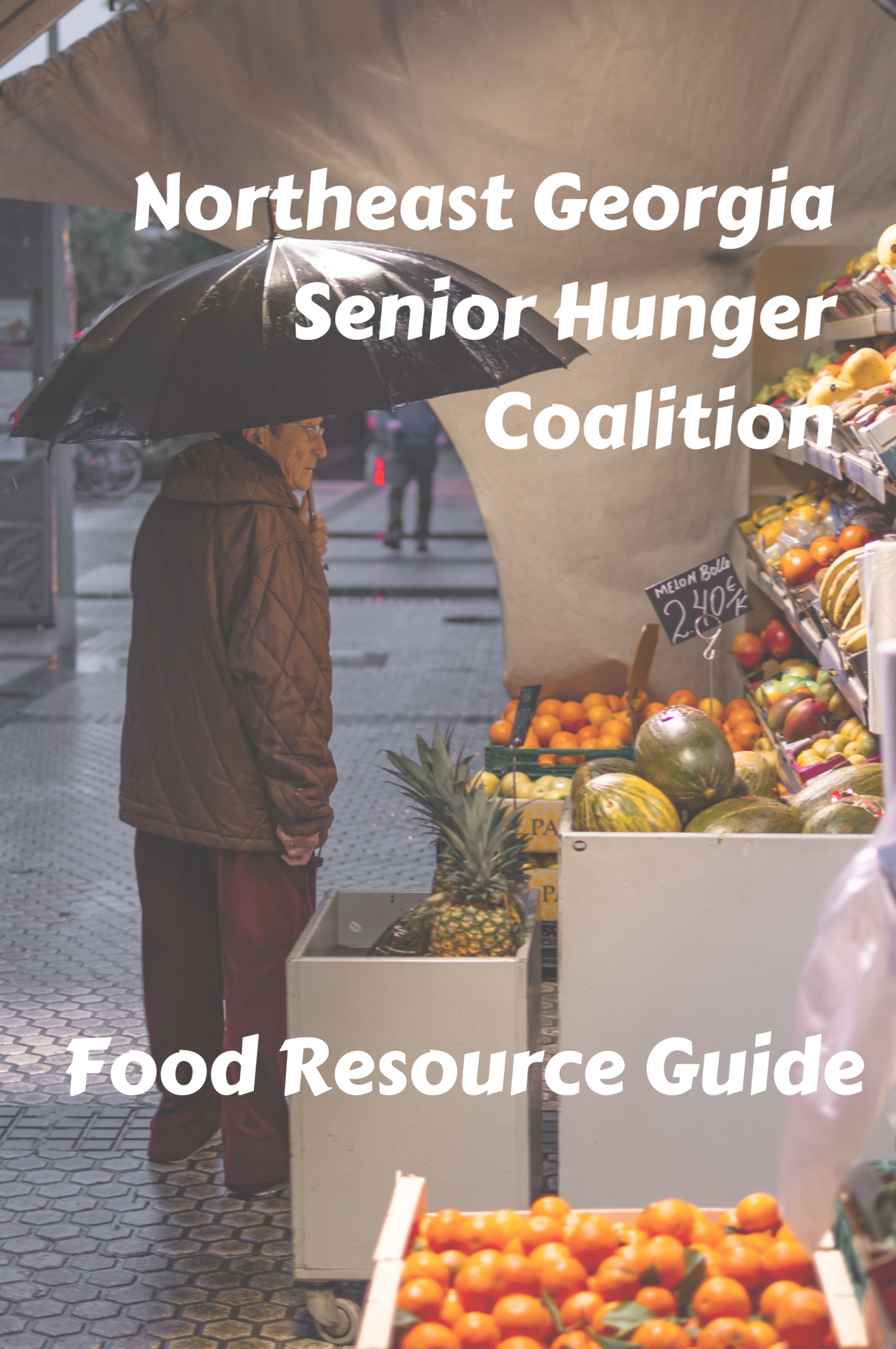 Barrow CountyBarrow County Cooperative Benevolence Ministries, Inc.41 E Candler St.Winder, GA 30680April-October – Monday-Friday 5:30pm-6:00pmNovember-March – Monday-Friday 4:30pm-5:00pmMust have a voucher from DFCSBarrow County Department of Family and Children’s Services16 Lee St.Winder, GA 30680770-868-4222Applications for SNAP and other benefitsBarrow County Senior Center80 Lee St.Winder, GA 30680770-307-3025Congregate meals Monday through Friday at 11:45am Must register as a client and be a Barrow County residentBarrow Ministry Village 678-425-1215
46 S. Broad St. Winder, GA 30680Beech Haven Baptist Church2390 West Broad StreetAthens, GA 30606706-548-7084Beech Haven Baptist Church is a food pantry. Serves Barrow, Clarke, Jackson, Madison, Oconee, Oglethorpe. Documentation Required: Picture ID/driver license and most recent utility billFood pantry service hours: Tuesday and Thursday: 2:30 pm - 4:30 pmBush Chapel AME Zion Church 181 Horton St.Winder, GA 30680770-867-1200Monday-Friday 10:00am-4:00pmThe Caring Place Food PantryNortheast Church2001 Cherry Dr.Braselton, GA 30517706-654-3205Open first Wednesday of every month from 10:00am-1:00pmMust bring ID/green cardCommunity Food Bank 51 N Jackson St.Winder, GA 30680 678-975-7183Ebenezer Baptist Church Food Pantry100-99 Broad AcresAthens, GA 30606706-613-9278Open:  Monday – Thursday 2- 4:45pmServes Barrow, Clarke, Jackson, Madison, Oconee, Oglethorpe, Walton. Documentation Required: Picture ID/driver license, application form, social security card, proof of residence or lease, proof of income, eviction notice and utility cut-off notice.First Christian Church Winder 
275 N Fifth Ave.Winder, GA 30680770-867-9056
Food pantry Monday-Friday 9:00am-5:00pmSt. Vincent de Paul Society770-868-51009:00am-5:00pm Monday-ThursdayMust call before receiving servicesSYTGE Outreach Ministries9 West Wright St.Winder, GA 30680770-225-4726Senior Brown Bag Program: Can receive emergency food once per month for seniors 60 and upKids to Kids Backpack Program: Can receive food once per month for school-age children.  Appointment required.Clarke County The Ark640 Barber St. AAthens, GA 30601706-548-8155Monday-Friday 9:00am-12:00pm Must live in Clarke, Madison, Oconee, or Oglethorpe Counties and have a loss of income within past 3 monthsAthens Area Emergency Food Bank640 Barber St. B.Athens, GA 30601706-353-8182Must have a referral from another agency, provides a week’s worth of foodAthens Community Council on Aging135 Hoyt St. Athens, GA 30601706-549-4850CAL and CAL+ members can attend daily mealsLunch Buddy Home Delivery Program (weekly meals and socializing with a volunteer at home)Meals on Wheels (Home-delivered meals for adults 18+ with a physical or mental disability)Athens Farmers MarketSaturdays 8:00am-12:00pm at Bishop Park – 705 Sunset Dr. Athens, GA (March to December)Wednesdays 4:00pm-7:00pm at Creature Comforts – 271 East Hancock Ave (April to November)Double SNAP/EBT purchasesAthens First United Methodist Church327 North Lumpkin St. Athens, GA 30601706-543-1442Meals served Thursdays at 5:00pm, January through April (Souper Suppers Program)Personal care and household item distribution
Sundays at 9:45am sack lunch distributionAmerican Lunch Food TruckOwned by Five Bar706-543-5515Tuesday: Jessie B. Denney TowersWednesday/Friday: Advantage Behavioral Health Homeless Day ServicesBeech Haven Baptist Church2390 West Broad StreetAthens, GA 30606706-548-7084Beech Haven Baptist Church is a food pantry. Serves Barrow, Clarke, Jackson, Madison, Oconee, Oglethorpe. Documentation Required: Picture ID/driver license and most recent utility billFood pantry service hours: Tuesday and Thursday: 2:30 pm - 4:30 pmClarke County Department of Family and Children’s Services284 North Ave.Athens, GA 30603877-423-4746Applications for SNAP and other benefitsClarke County School DistrictVarious locations – call 706-546-7721 or visit https://www.clarke.k12.ga.us/Page/2474 Summer lunch program Monday-Friday 11:00am-1:00pm (June-July)Free meals for kids under 18Cornerstone Church Emergency Food PantryAthens, GA 30605706-549-0000By appointment every other SaturdayEbenezer Baptist Church Community Ministries883 Reese St.Athens, GA 30606706-613-9278Monday-Thursday 2:00pm-4:30pm
Meals served Wednesdays at 4:00pm at 205 North Chase St.Food Bank of Northeast Georgia861 Newton Bridge Rd.Athens, GA 30607706-354-8191Mainly distributes through nonprofits and churches, but also has a Mobile Pantry SystemHill Chapel Baptist Church1692 West Hancock Ave.Athens, GA 30606706-543-1377Wednesdays 10:00am-11:30pm and the second Saturday of the month from 9:00am-10:30amPlease bring bag or box to carry food inJoyce Ervin & Open Hearts Center150 Old Winterville Rd.Athens, GA 30601706-354-8566Monday through Friday 9:00am-5:00pm Little Free Food PantriesNine locations – visit https://www.facebook.com/pg/ATHLFP/locations/ Take/give as neededNew Covenant Worship Center1425 Newton Bridge Rd.Athens, GA 30607706-613-5000Tuesdays 10:00am-12:00pmOconee Heights Baptist Church4180 Jefferson Rd.Athens, GA 30607706-548-4600Wednesday 3:00pm-4:30pmMust bring IDOur Daily Bread/Action MinistriesAthens First Baptist Church355 Pulaski St.Athens, GA 30601706-353-6647
Meals served Monday-Friday 8:00am-9:00am and 12:00pm-1:00pmSmart Kid, Smart Lunch program provides food to kids during summer vacationThe Salvation Army484 Hawthorne Ave. Athens, GA 30605706-543-5350 Hot meals served daily at 5:00pmThe Sparrow’s Nest745 Prince Ave.Athens, GA 30606706-549-6693Meals served Monday-Thursday 9:30am, Monday-Friday 12:45pmFood distribution Fridays at 12:45pmSt. Joseph's Charities 134 Prince AvenueAthens, GA 30601706-850-7777Serves Clarke, Jackson, Madison, Oconee, Oglethorpe. Documentation Required: Picture ID/driver license, social security card, proof of residence or lease, proof of income, eviction notice, utility cut-off notice, 2 proof of payments for previous 30 days.  Hours: Mon – Wed: 10 am – 12 pmTimothy Baptist Church380 Timothy Rd.Athens, GA 30606706-549-1435Food pantry every other Tuesday from 12:30pm-2:00pmMust bring IDUGA Extension Clarke County SNAP-Ed Program115 DW Brooks Dr.Athens, GA 30602706-542-6117Nutrition guidance for SNAP participants.West Broad Farmers MarketSaturdays 8:00am-1:00pm at 1573 West Broad St. Athens, GA 30606 (May to December)Double SNAP/EBT purchasesElbert County Greene County Jackson County Banks Jackson Emergency Food Bank706-335-5143111 Atlanta Avenue, Commerce, GA 30529Food bank: Monday, Wednesday, or Friday from 9:03am-1:30pm.  Must have a referral from DFCS or other agency.Beech Haven Baptist Church2390 West Broad StreetAthens, GA 30606706-548-7084Beech Haven Baptist Church is a food pantry. Serves Barrow, Clarke, Jackson, Madison, Oconee, Oglethorpe. Documentation Required: Picture ID/driver license and most recent utility billFood pantry service hours: Tuesday and Thursday: 2:30 pm - 4:30 pmBTOP Food PantryBraselton, GA 3051712.35 miles from city center Jefferson 706-372-1518BTOP (Braselton Tabernacle of Praise) food pantry is open every Thursday from 3pm to 3:45pm. Please call/text ahead to Kandace Whorton 706-372-1518 or Trency Jackson 678-898-1144 for assistance.The Caring Place Food Pantry706-654-32052001 Cherry Drive, Braselton, GA 30517Food distribution first Wednesday of every month from 10:00am-1:00pmChristian Outreach Ministry706-335-60842183 North Elm Street, Commerce, GA 30529Requests for food assistances are accepted Thursdays from 11:00am-2:00pmEbenezer Baptist Church Food Pantry100-99 Broad AcresAthens, GA 30606706-613-9278Open:  Monday – Thursday 2- 4:45pmServes Barrow, Clarke, Jackson, Madison, Oconee, Oglethorpe, Walton. Documentation Required: Picture ID/driver license, application form, social security card, proof of residence or lease, proof of income, eviction notice and utility cut-off notice.First Baptist Church of Jefferson706-367-8332246 Washington Street, Jefferson, GA 30549Food bank is open Monday, Wednesday, and Friday from 1:00pm-3:00pmJackson County Department of Family and Children Services456 Athens StreetJefferson, GA 30549706-367-3000Jackson County Senior Center151 Stan Evans Dr.Jefferson, GA 30549706-367-5101One Harvest Food Ministries 297 Cooper RdLoganville GA 30052 Loganville (770) 466-3003St. Joseph's Charities 134 Prince AvenueAthens, GA 30601706-850-7777Serves Clarke, Jackson, Madison, Oconee, Oglethorpe. Documentation Required: Picture ID/driver license, social security card, proof of residence or lease, proof of income, eviction notice, utility cut-off notice, 2 proofs of payments for previous 30 days.  Hours: Mon – Wed: 10 am – 12 pmZion Baptist Church2001 Cherry Dr.Braselton, GA 30517 706-654-2415Jasper County Jasper County Community Food Bank2171 Post Rd.Monticello, GA 31064(706) 468-6076Madison County Beech Haven Baptist Church2390 West Broad StreetAthens, GA 30606706-548-7084Beech Haven Baptist Church is a food pantry. Serves Barrow, Clarke, Jackson, Madison, Oconee, Oglethorpe. Documentation Required: Picture ID/driver license and most recent utility billFood pantry service hours: Tuesday and Thursday: 2:30 pm - 4:30 pmEbenezer Baptist Church Food Pantry100-99 Broad AcresAthens, GA 30606706-613-9278Open:  Monday – Thursday 2- 4:45pmServes Barrow, Clarke, Jackson, Madison, Oconee, Oglethorpe, Walton. Documentation Required: Picture ID/driver license, application form, social security card, proof of residence or lease, proof of income, eviction notice and utility cut-off notice.Morgan County ACTION, Inc.Candice Robinson, County Coordinator1140 Monticello Road, Suite 200BMadison, GA  30650(706) 342.3343 - officeOpen:    Monday, Tuesday 8:30 a.m. - 2:30 p.m.The Caring Place706-342-98611140 Monticello Road, Suite 400Madison, GA 30650Food pantry every Friday from 9:00am-12:00pmDisciples for Christ Food MinistryNewborn United Methodist ChurchTodd Hilton118 Church StNewborn, GA 30056770-786-35742nd Saturday every month 9 – 10 amMorgan County Division of Family and Children Services877-423-47462005 Main Street, Suite 100Madison, GA 30650Supplemental Nutrition Assistance ProgramMorgan County Senior Center 
Mary Nunn, Director991 South Main StreetMadison 30650 706-342-1614Congregate MealsSenior Center Aging Services                           Information and referral                                       706-342-1614 Newton County Oconee County ACTION, Inc.Lisa Yearby, County Coordinator150 Evelyn C. Neely DriveAthens, GA  30601(706) 227.7969Open:	   Wednesday, Thursday, Friday 8:30 a.m. - 4:30 p.m.Area Churches Coming Together (A.C.T.S) Food PantryRandy Dawson130 E Thompson St 
Bogart, Georgia 30622(706) 725-2330Beech Haven Baptist Church2390 West Broad StreetAthens, GA 30606706-548-7084Beech Haven Baptist Church is a food pantry. Serves Barrow, Clarke, Jackson, Madison, Oconee, Oglethorpe. Documentation Required: Picture ID/driver license and most recent utility billFood pantry service hours: Tuesday and Thursday: 2:30 pm - 4:30 pmEbenezer Baptist Church Food Pantry100-99 Broad AcresAthens, GA 30606706-613-9278Open:  Monday – Thursday 2- 4:45pmServes Barrow, Clarke, Jackson, Madison, Oconee, Oglethorpe, Walton. Documentation Required: Picture ID/driver license, application form, social security card, proof of residence or lease, proof of income, eviction notice and utility cut-off notice.Little Free Pantry189 VF W Drive Watkinsville, Georgia 30677706-769-9333Oconee County Division of Family and Children Services Office1400 Greensboro HighwayWatkinsville, 30677706-310-2260Supplemental Nutrition Assistance ProgramLiving Word Baptist Church Food Bank2761 Monroe HighwayBogart, GA 30622770-725-2837Distributions are on the first Tuesday of each month, at the church facilities, from 9 a.m. to 5 p.m.Oconee County Senior CenterMerry Howard, Director3500 B Hog Mountain RoadWatkinsville, GA  30677 
706-583-2546Congregate MealsSupport our Seniors Leigh Anne AaronOconee County Extension706-769-3946Healthy living for Seniors workshopsSt. Joseph's Charities 134 Prince AvenueAthens, GA 30601706-850-7777Serves Clarke, Jackson, Madison, Oconee, Oglethorpe. Documentation Required: Picture ID/driver license, social security card, proof of residence or lease, proof of income, eviction notice, utility cut-off notice, 2 proofs of payments for previous 30 days.  Hours: Mon – Wed: 10 am – 12 pmOglethorpe County Ebenezer Baptist Church Food Pantry100-99 Broad AcresAthens, GA 30606706-613-9278Open:  Monday – Thursday 2- 4:45pmServes Barrow, Clarke, Jackson, Madison, Oconee, Oglethorpe, Walton. Documentation Required: Picture ID/driver license, application form, social security card, proof of residence or lease, proof of income, eviction notice and utility cut-off notice.Beech Haven Baptist Church2390 West Broad StreetAthens, GA 30606706-548-7084Beech Haven Baptist Church is a food pantry. Serves Barrow, Clarke, Jackson, Madison, Oconee, Oglethorpe. Documentation Required: Picture ID/driver license and most recent utility billFood pantry service hours: Tuesday and Thursday: 2:30 pm - 4:30 pmSt. Joseph's Charities 134 Prince AvenueAthens, GA 30601706-850-7777Serves Clarke, Jackson, Madison, Oconee, Oglethorpe. Documentation Required: Picture ID/driver license, social security card, proof of residence or lease, proof of income, eviction notice, utility cut-off notice, 2 proofs of payments for previous 30 days.  Hours: Mon – Wed: 10 am – 12 pmWalton County Corinth Christian Church770-466-4373
1635 Highway 81 SW, Loganville, GA 30052
Emergency food bank on Tuesdays from 11:00am-2:00pmEbenezer Baptist Church Food Pantry100-99 Broad AcresAthens, GA 30606706-613-9278Open:  Monday – Thursday 2- 4:45pmServes Barrow, Clarke, Jackson, Madison, Oconee, Oglethorpe, Walton. Documentation Required: Picture ID/driver license, application form, social security card, proof of residence or lease, proof of income, eviction notice and utility cut-off notice.Faith in Serving Humanity770-207-4357
Food pantry is available 9:00am-11:30am Monday through FridayFirst Baptist Church of Social Circle770-464-3474
195 North Cherokee Road, Social Circle 30025
Provides one-week supply of emergency foodWalker Baptist Church Food Pantry, 770-267-2363
1150 Good Hope Road, Monroe, GA 30655
Food pantry is open the second and fourth Tuesday of every month, between 5:30pm-7:30pmShepherd Staff Ministries770-554-9722
76 Bay Creek Road, Loganville, GA 30052
Provides 3-4 days of emergency food, applications accepted Tuesday or Thursday from 1:00pm-4:00pm.Social Circle United Methodist Church770-464-3854
261 South Cherokee Road, Social Circle, GA 30025
Food pantry is open on Thursdays from 3:00pm-5:00pmWalton County Division of Family and Children Services300 Georgia Ave. Suite 100Monroe, GA 30655770-207-4176Walton County Senior Citizen Council, Inc1400 South Madison Ave.Monroe, GA 30655770-267-6589Non-Emergency Transportation ResourcesBarrow CountyBarrow County Senior Center 80 Lee St.Winder, GA 30680 770-307-3025Caring Man in a Van 1011 Woodridge Ln, Bldg 103Watkinsville, GA 30677 855-342-1566Department of Human Services Coordinated TransportationNortheast Georgia Regional Commission -Aging & Disability Resource Connection        1-800-474-7540  ext. 206Clarke CountyAthens Community Council on Aging135 Hoyt St.Athens, GA 30601706-549-4850Athens Transit System 325 Pound St.Athens, GA 30601706-613-3430Caring Man in a Van 1011 Woodridge Ln, Bldg 103Watkinsville, GA 30677 855-342-1566Department of Human Services Coordinated TransportationNortheast Georgia Regional Commission -Aging & Disability Resource Connection        1-800-474-7540  ext. 206Road to Recovery Program American Cancer Society Athens105 West Park Drive Suite CAthens, GA 30606 404-949-6412St Joseph’s Charities 535 Hawthorne AveAthens, GA 30606 706-850-7777Wheels of Hope367 Prince Avenue Suite MAthens, GA 30601(706) 765-8332Elbert CountyCaring Man in a Van 1011 Woodridge Ln, Bldg 103Watkinsville, GA 30677 855-342-1566Department of Human Services Coordinated TransportationNortheast Georgia Regional Commission -Aging & Disability Resource Connection        1-800-474-7540  ext. 206Elbert County Senior Center 1040 Mobley Hill Rd.Elberton, GA 30635 706-283-2034Greene CountyCaring Man in a Van 1011 Woodridge Ln, Bldg 103Watkinsville, GA 30677 855-342-1566Department of Human Services Coordinated TransportationNortheast Georgia Regional Commission -Aging & Disability Resource Connection        1-800-474-7540  ext. 206Greene County Senior Center 1031 Silver Drive Greensboro, GA 30642 706-453-7463Greene County Transit 1040 Silver Rd. Greensboro, GA 30642 706-453-2321St Vincent de Paul Society Greensboro6341 Lake Oconee ParkwayGreensboro, GA 30642 706-453-4744Jackson CountyCaring Man in a Van 1011 Woodridge Ln, Bldg 103Watkinsville, GA 30677 855-342-1566Department of Human Services Coordinated TransportationNortheast Georgia Regional Commission -Aging & Disability Resource Connection        1-800-474-7540  ext. 206Jackson County Transit 12 Hendrix DriveJefferson, GA 30549706-367-7433Jackson County Senior Center 151 Stan Evans Dr.Jefferson, GA 30549 706-367-5101Jasper CountyCaring Man in a Van 1011 Woodridge Ln, Bldg 103Watkinsville, GA 30677 855-342-1566Department of Human Services Coordinated TransportationNortheast Georgia Regional Commission -Aging & Disability Resource Connection        1-800-474-7540  ext. 206Jasper County Senior Center 26 Mack Tillman Dr.Monticello, GA 31064 706-468-7507Madison CountyCaring Man in a Van 1011 Woodridge Ln, Bldg 103Watkinsville, GA 30677 855-342-1566Madison County Senior Center 1265 Highway 98 WestDanielsville, GA 30633 706-795-6250Morgan CountyCaring Man in a Van 1011 Woodridge Ln, Bldg 103Watkinsville, GA 30677 855-342-1566Department of Human Services Coordinated TransportationNortheast Georgia Regional Commission -Aging & Disability Resource Connection        1-800-474-7540  ext. 206Morgan County Senior Center 991 South Main StreetMadison, GA 30650 706-342-4052Newton CountyCaring Man in a Van 1011 Woodridge Ln, Bldg 103Watkinsville, GA 30677 855-342-1566Department of Human Services Coordinated TransportationNortheast Georgia Regional Commission -Aging & Disability Resource Connection        1-800-474-7540  ext. 206Med Care Transport Inc 8139 Hwy 278 Covington, GA 30014 770-466-9939Newton County Senior Services / Josephine B. Brown Senior Center6183 Turner Lake RoadCovington, GA 30014 770-784-2172Oconee CountyCaring Man in a Van 1011 Woodridge Ln, Bldg 103Watkinsville, GA 30677 855-342-1566Department of Human Services Coordinated TransportationNortheast Georgia Regional Commission -Aging & Disability Resource Connection        1-800-474-7540  ext. 206Oconee County Senior Center 3500 B Hog Mountain RoadWatkinsville, GA 30677 706-769-3979Oglethorpe CountyCaring Man in a Van 1011 Woodridge Ln, Bldg 103Watkinsville, GA 30677 855-342-1566Department of Human Services Coordinated TransportationNortheast Georgia Regional Commission -Aging & Disability Resource Connection        1-800-474-7540  ext. 206Oglethorpe County Senior Center 19 Oglethorpe DriveCrawford, GA 30630 706-743-8848Walton CountyCaring Man in a Van 1011 Woodridge Ln, Bldg 103Watkinsville, GA 30677 855-342-1566Department of Human Services Coordinated TransportationNortheast Georgia Regional Commission -Aging & Disability Resource Connection        1-800-474-7540  ext. 206Walton County Senior Citizen Council, Inc1400 South Madison Ave.Monroe, GA 30655770-267-6589Social Circle Transportation 129 East Hightower TrailSocial Circle, GA 30025 770-464-2953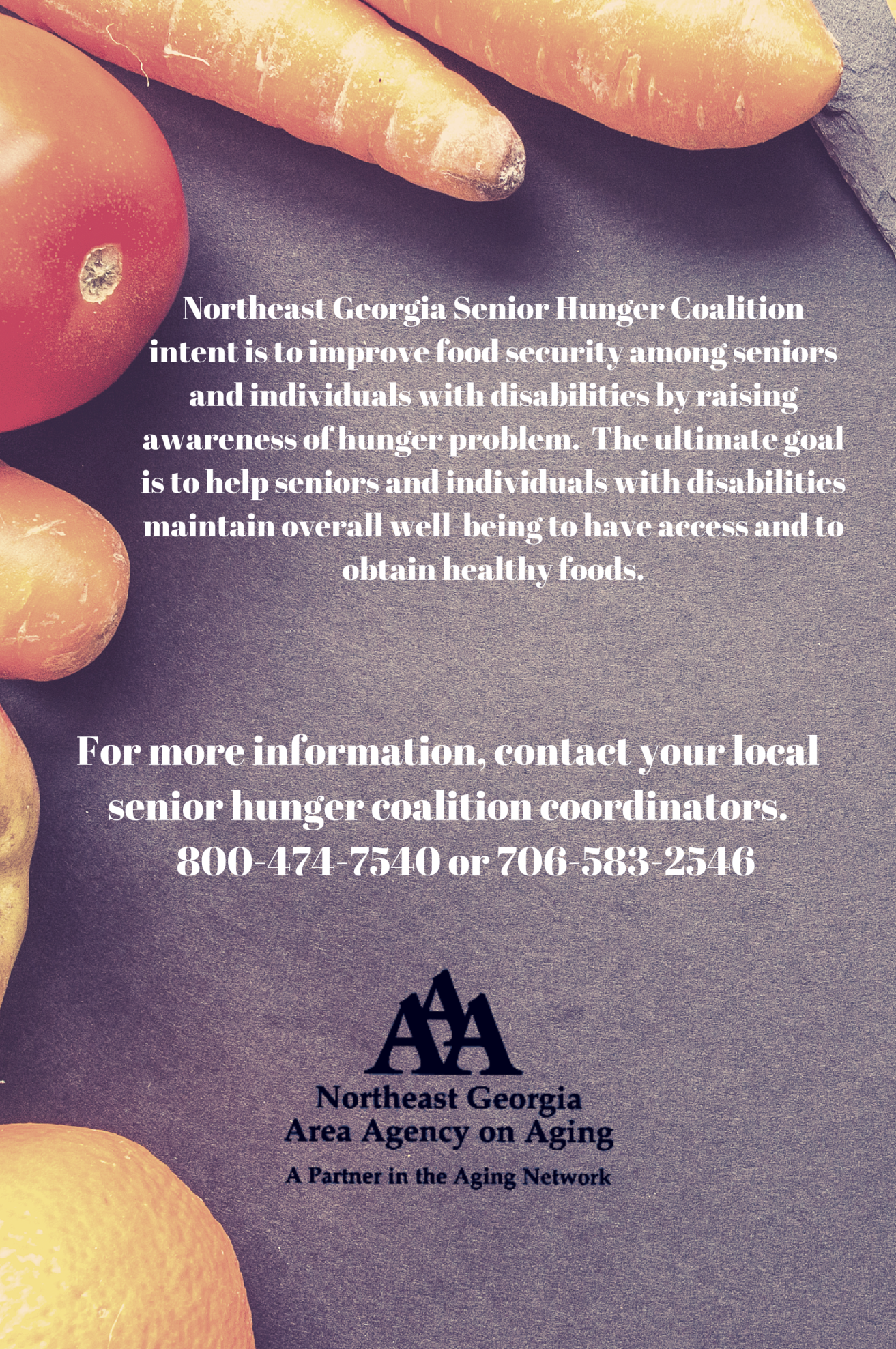 